Семинар предназначен для специалистов-практиков в сфере трудовых отношений, которые ежедневно решают конкретные задачи правового взаимодействия с работниками и контролирующими органами. Цель семинара – рассмотреть наиболее важные и интересные изменения трудового законодательства в режиме реального времени. При этом особое внимание уделяется тому, как с минимальными затратами времени сил учесть эти изменения в работе кадровой службы. Все вопросы рассматриваются с реальными примерами и конкретными рекомендациями.В результате Вы:- узнаете о наиболее важных текущих и предстоящих изменениях в трудовом законодательстве;- научитесь тому, как внедрить и учесть эти изменения в своей практической работе;- получите конкретные рекомендации по грамотному взаимодействию с работниками и контролирующими органами на основе личного опыта лектора.ПРОГРАММАРабота кадровика в экстремальной ситуации: как упростить кадровые процессы? Что можно НЕ ДЕЛАТЬ в нынешних условиях, не боясь штрафов? Отмена форм Т-2, отмена приказов о приёме на работу — что это означает на практике и как это оформить? От каких приказов и ЛНА можно отказаться в 2022 году?Как на законных основаниях уменьшить работнику зарплату в создавшейся ситуации и возможно ли это вообще? О чем нужно подумать и как правильно прописать оплату труда в трудовых договорах для вновь принимаемых работников, что лучше -  детально и подробно или коротко и мало?Что необходимо дополнительно прописать в трудовых договорах при перечислении зарплаты на карту в 2022 году, т.е. практически всем?Глобальные изменения в системе ФСС, переход на проактивные выплаты в 2022 году. Электронные больничные листы — проблемы и риски работодателя. Объединение ФСС и ПФР к 1 января 2023 года: чего ждать работодателям?Перевод работников к другому работодателю в связи с простоем и новое понятие — временная приостановка трудового договора. Порядок оформленияОрганизация приостанавливает работу в связи с санкциями. Организация прекращает работу в России. Организация сокращает численность или штат.   Возможные варианты взаимоотношений работодателей с работниками в этих ситуацияхВспоминаем ст. 236 ТК РФ: чем может обернуться невыполнение требования о начислении компенсации за задержку выплат работнику в настоящее время? Новое в воинском учете в 2022 году. Обязанности работодателя при призыве работника на военные сборыОсобый режим проверок в 2022 году, установленный Постановлением Правительства от 10.03. 2022 № 336. Самые распространённые претензии ГИТ, ФСС, прокуратуры и других контролёров в настоящее время Увольнение работников: как расстаться с работником максимально законно и бесконфликтно. Сравниваем основания увольнения и размышляем. Глобальные изменения в судебной практике при увольнении за прогул и по собственному желанию в 2022 году: риски работодателя возросли многократноОтпуска 2022 — переносы, дробление на части, новые льготники: что, кому и сколько должен?  Как соблюсти баланс интересов работника и работодателя?Новые нюансы обязательной индексации   заработной платы в 2022 году. Позиция Роструда по этому вопросуТрудовые отношения с иностранными работниками при наличии у них удостоверения беженца или свидетельства о предоставлении временного убежища. Оплата труда и пособия по социальному страхованию этим категориям граждан Изменения в Трудовом Кодексе с 1 марта 2022 года по охране труда.  Новое понятие — микротравмы и порядок их расследования. Запрет на работу в опасных условиях труда и т.д.Регулирование удаленной работы в 2022 году: изменения в главе 49.1 ТК. Работник два дня не выходил на связь и можно увольнять? Частичная удаленка - что это? Как с минимальными затратами времени и сил перевести работников на удаленку? Какие локальные нормативные акты нужны, а без каких можно обойтись? Как грамотно прописать в ЛНА возмещение расходов при дистанционной работе? Первая судебная практика по дистанционной работе: учимся на чужих ошибкахИзменения в Трудовом Кодексе об электронном документообороте: порядок перехода на ЭДО, плюсы и минусыТипичные ошибки при увольнении работников по виновным основаниям. Почему нельзя ссориться с работником именно сейчас? Увольнение за появление в нетрезвом виде. Судебная практика по делам об увольнениях 2021-2022 годаПорядок наложения дисциплинарных взысканий в 2022 году с учетом судебной практики 2021-2022 годОтветы на вопросы.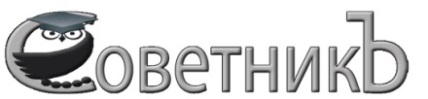 Индивидуальный предпринимательКаткова Ольга ЮрьевнаТел./факс: (4852) 72-20-22, (4852) 73-99-91, 89080393128E-mail: sovetniku@mail.ru, сайт: http://www.yarsovetnik.ru/Исх. № 27 от 19.07.2022В ОТДЕЛ КАДРОВ И БУХГАЛТЕРИЮИЗМЕНЕНИЯ В ТРУДОВОМ И СОЦИАЛЬНОМ ЗАКОНОДАТЕЛЬСТВЕ В 2022 ГОДУДействия работодателя в ситуации чрезвычайных обстоятельств, вызванных международными санкциями24 августа 2022 года10.30 – 16.30(регистрация 10.00 - 10.30)г. Архангельск